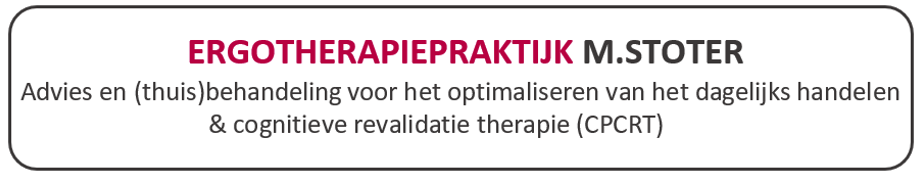  VERWIJZING EXTRAMURALE ERGOTHERAPIE Clientgegevens	Medische diagnose(n) en prognose:Vraagstelling: Thuisbehandeling is geïndiceerdNaam verwijzer:							     Datum: Adres: Handtekening: NaamAdresPC WoonplaatsTelefoonnummerGeboortedatumZorgverzekeraarPolisnummerBSN nummer